Prejšnjo uro je bilo govora o slovenskem narodnem gibanju v 2. polovici 19. stoletja. Danes bomo to vsebino malo ponovili, v forumu novic pa te čaka nagradno vprašanje na to temo in neizčrpen fond nagrad. 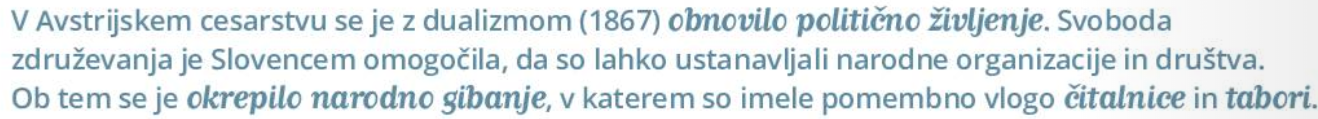 Preberi vir in odgovori na vprašanja.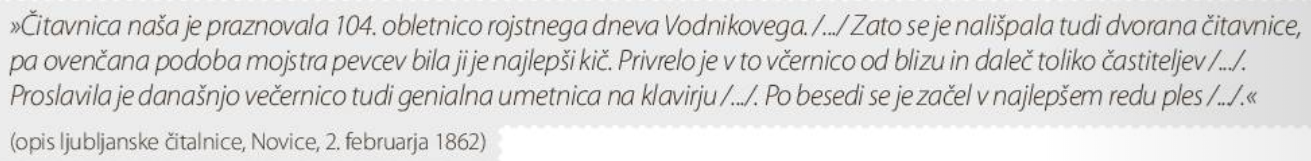 Povzemi, kaj se je v čitalnicah dogajalo. __________________________________________________ __________________________________________________ Kdo se je udeleževal dogodkov v čitalnicah? __________________________________________________ Ali je bilo delovanje čitalnic kulturno ali politično. Svoj odgovor utemelji.__________________________________________________ __________________________________________________ Preberi vir in odgovori na vprašanja.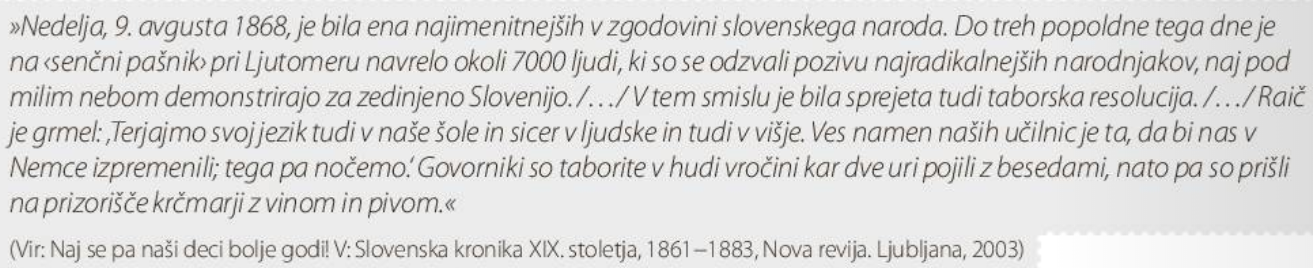 Povzemi, kaj se je na taborih dogajalo.__________________________________________________ __________________________________________________ Kdo se je udeleževal taborov? _________________________ Ali je bilo delovanje taborov kulturno ali politično, svoj odgovor utemelji.__________________________________________________ __________________________________________________ __________________________________________________ 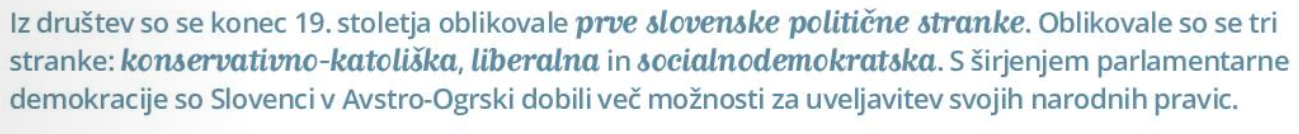 V spodnji preglednici boš besedilo pobarval z različnimi barvami.  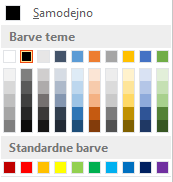 V preglednici z zeleno barvo označi značilnosti Slovenske ljudske stranke, z modro značilnosti Narodno napredne stranke, z redčo barvo pa značilnosti Jugoslovanske social demokratske stranke. Če katera značilnost pripada dvema strankama jo pobarvaj z obema barvama (pol z eno in pol z drugo barvo).Katera stranka je imela največjo podporo med Slovenci? Zakaj? __________________________________________________ __________________________________________________Odgovore zapiši na prostor, kjer so črte. Te pa zbriši. Datoteko si pošlji na SVOJ elektronski naslov ali jo kako drugače shraniin prinesi v šolo, pri prvi uri zgodovine, ki bo 5. junija bomo tvoje delo skupaj pregledali. Sedaj pa lahko pokukaš še v forum novic pri predmetu ZGODOVINA-8 in poiščeš temo: Narodno politično gibanje Slovencev v 2.pol. 19. stoletja in odgovoriš na vprašanje. življenje v skladu s katoliško verodelavcisvoboda posameznikagospodarski liberalizem, kapitalistično gospodarstvokmetjesplošna in enaka volilna pravicaza boljši položaj delavcevmeščanisplošna a neenaka volilna pravicaza avtonomijo in enakopravnostSlovencev podjetnikizrušitev kapitalizma